      По  благословению  настоятеля  храма  святого  благоверного  князя  Александра  Невского                            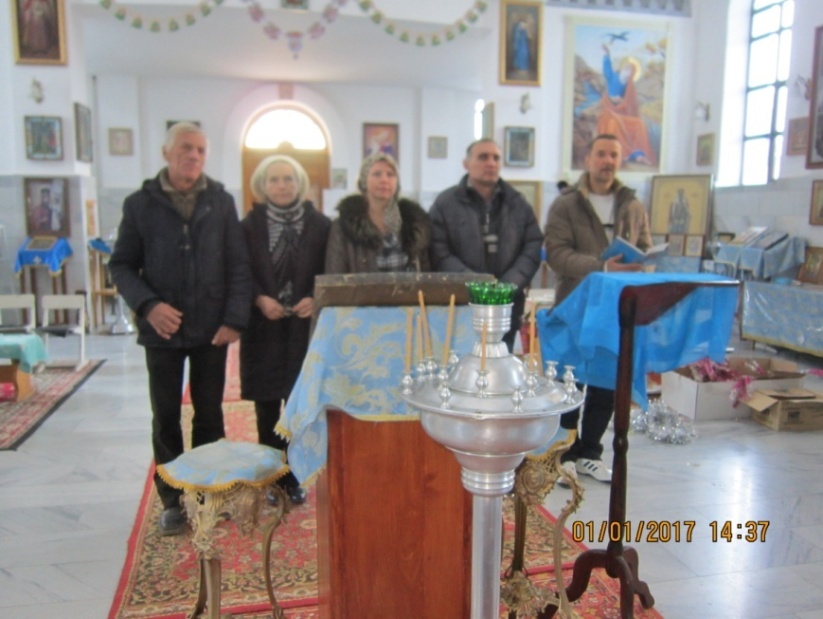 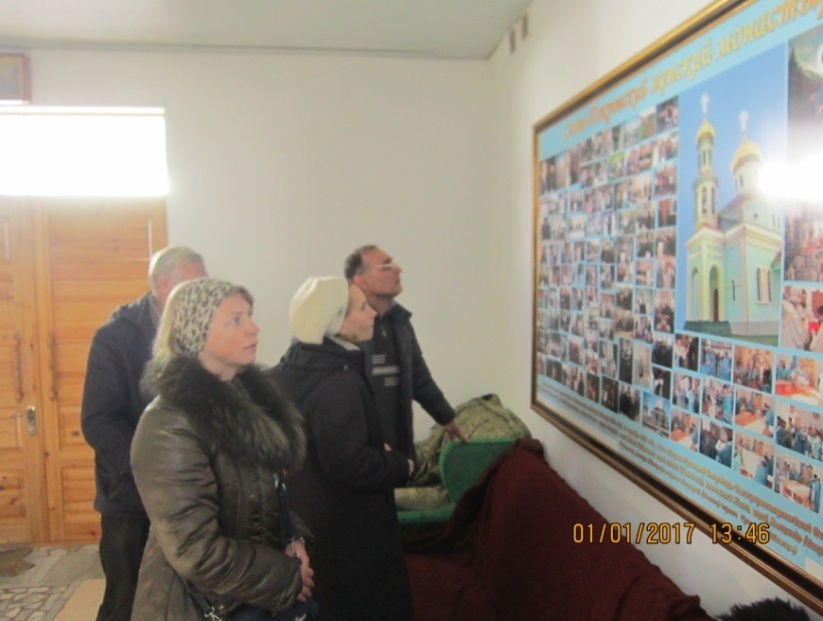 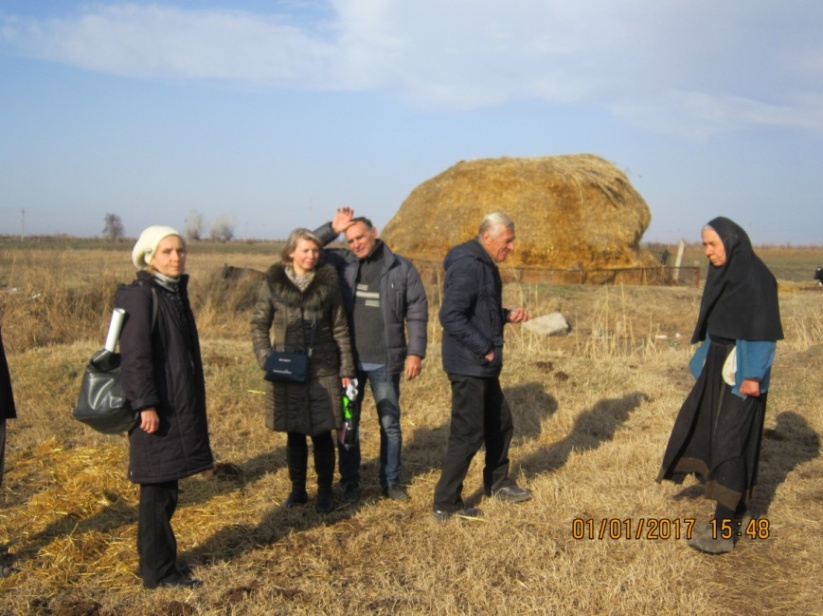 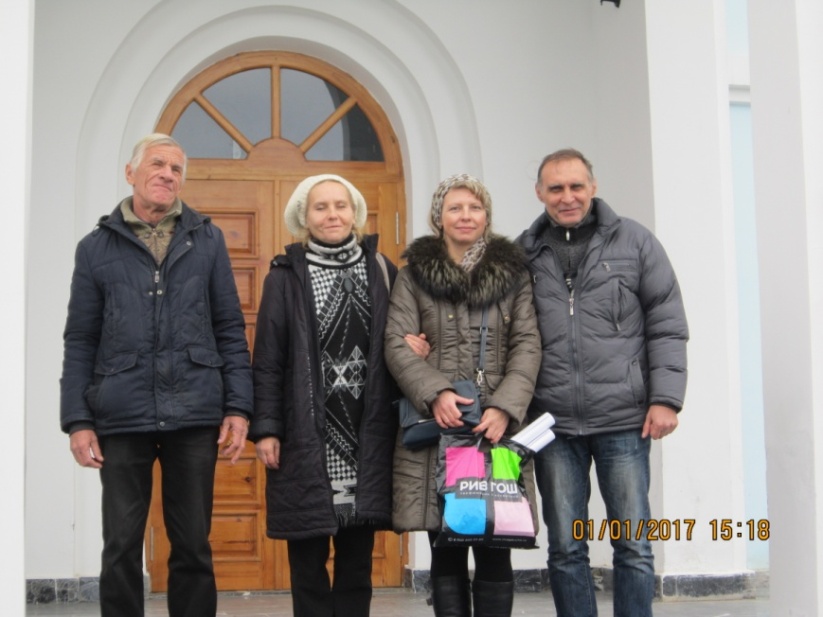 2  января  2017 года,  в  день  памяти святого праведного Иоанна Кронштадтского,  члены  Братства  Трезвости  совершили  паломническую  поездку  в  Свято-Троице-Никольский  женский монастырь,   расположенный в городе Дустабаде  (ранее  село  Солдатское). Целью  поездки братьев  и сестер  по  трезвости  было: укрепиться  в  вере,  помолиться,  прикоснуться  к  святым  местам,  воочию  увидеть  монастырский  образ  жизни. Путешествие  к  святым  местам - это путь  к  самому  себе, принятие благодати  Божией. В  такие  моменты особенно зависимый человек обретает  душевное  спокойствие,  ощущает   тихую   радость,  умиротворение.Господи!  Ты  Сам  сказал: " не  хочу  смерти  грешника,  но  чтобы  грешник  обратился  от  пути  своего  и  жив  был» (Иез.33,11)